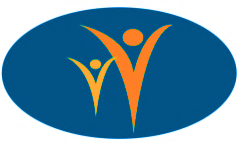   Week of the Young Child CommitteeEvent Planning to Honor ChildrenDo you enjoy planning events?Are you organized?Do you want to raise awareness about the importance of quality early childhood experiences for children?If so, CAAEYC has a committee for you!Responsibilities:Maintaining active membership and participation in CAAEYC including 	preparing for board meetings and participating in programs, events,  	and membership meetingsContributing pertinent articles to the CAAEYC newsletter; respecting 	deadlines set by the editorServing as a liaison between CAAEYC and the community; promoting 	membership and clarifying NAEYC and CAAEYC’s purposes & activitiesOrganizing the annual WOYC Walk event by choosing and booking an 	appropriate date and venueOrganizing activities for children and families to participate in. This 	includes sending out information to area early learning programs 	asking for their participation in providing activities for children while 	showcasing their programs.Sending out information to members and non-members notifying 	them of the upcoming walk and how to registerRegistering participants for the walk eventArranging for sponsorship from local businesses for items that may be 	given out to walk participants, i.e. bottled water, snacks, tote bagsArranging for a DJ, so announcements may be made to the crowd and            music may be played for entertainment purposesWorking with publicity chair to promote the eventWorking within a specified budget as set forth by the CAAEYC Board              and keeping all pertinent receipts for the event